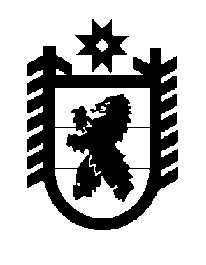 Российская Федерация Республика Карелия    ПРАВИТЕЛЬСТВО РЕСПУБЛИКИ КАРЕЛИЯПОСТАНОВЛЕНИЕот 7 февраля 2012 года № 40-Пг. ПетрозаводскО внесении изменений в постановление ПравительстваРеспублики Карелия от 13 сентября 2011 года № 241-ППравительство Республики Карелия п о с т а н о в л я е т:Внести в постановление Правительства Республики Карелия от          13 сентября 2011 года № 241-П "О предоставлении ветеранам, инвалидам и семьям, имеющим детей-инвалидов, в соответствии с федеральными законами "О ветеранах" и "О социальной защите инвалидов в Российской Федерации" мер социальной поддержки по обеспечению жильем" (Собрание законодательства Республики Карелия, 2011, № 9, ст.1442) следующие изменения:1) в пункте 4 слова "муниципальных районов и городских округов" исключить;2) в пункте 5 слово "поселений" исключить;3) в Порядке предоставления ветеранам, инвалидам и семьям, имеющим детей-инвалидов, мер социальной поддержки по обеспечению жильем, утвержденном указанным постановлением:а) в пунктах 3, 29, наименовании части IV слова "на приобретение (строительство) жилья в собственность" заменить словами "на строительство или приобретение жилого помещения";б) в пункте 4 после слов "жилищных условий" дополнить словами ", а в случае совпадения дат постановки на учет – в алфавитном порядке";в) в пункте 6 слова "– кандидатов на обеспечение жильем" исключить;г) абзац третий пункта 6 исключить;д) в пункте 7:абзац первый после слов "со дня" дополнить словом "получения";в абзаце седьмом слова "в срок, не превышающий 30 календарных дней" заменить словами "в 30-дневный срок";е) в пунктах 9, 12, 30, 33, подпункте "г" пункта 13, подпункте "г" пункта 34, приложениях № 4, 8 слово "жилье" в соответствующем падеже заменить словами "жилое помещение" в соответствующем падеже;ж) абзац второй пункта 12 исключить;з) подпункт "в" пункта 13 исключить;и) в пункте 13 слова "пунктом 10" заменить словами "пунктом 11";к) в подпункте "д" пункта 13, подпункте "д" пункта 34 слова "строительства (приобретения) жилья" заменить словами "строительства или приобретения жилого помещения";л) в абзаце четвертом пункта 22 слово "(реконструкцию)" исключить;м) пункт 27 изложить в следующей редакции:"27. Договоры социального найма жилого помещения заключаются с гражданами, включенными в перечень, утверждаемый распоряжением Правительства Республики Карелия, в котором указываются жилые помещения, предоставляемые им по договору социального найма. Предоставление жилых помещений, построенных для граждан, указанных в части 1 статьи 1 Закона, иным гражданам не допускается.";н) в пунктах 31, 32, приложениях № 1, 6, 7, 8 слова "приобретение (строительство)" заменить словами "строительство или приобретение";о) абзац второй пункта 33 исключить;п) подпункт "в" пункта 34 исключить.     ГлаваРеспублики Карелия                                                                     А.В. Нелидов